MEMORIU DE PREZENTAREConform anexa 5.E Denumirea proiectului: CONSTRUIRE HALA DEPOZITARE SI PRODUCTIE P+1E PARTIAL, BRANSAMENTE UTILITATI SI IMPREJMUIRE TEREN - Str. Drumul Bercenarului nr. 6, Sector 4, BucurestiTitular: Numele: S.C. OPEN 24 COM IMPEX S.R.L.Adresa postala: Str. Drumul Bercenarului nr. 6, Sector 4, Bucurestinumărul de telefon, de fax şi adresa de e-mail, adresa paginii de internet:   0745 487412, 0745894044, office@axaproiect.com,numele persoanelor de contact: urb. Mihaela Girneata, arh. Ana Serbanescudirector/manager/administrator: George ArdeleanuResponsabili pentru protectia obtinerea avizului de mediu: AXA Proiect S.R.L.Descrierea caracteristicilor fizice ale intregului proiect:un rezumat al proiectului:Amplasamentul se afla in intravilanul Municipiului Bucuresti, Sector 4 si este identificat cu nr. cadastral 202533, avand suprafata totala a terenului de 7838 mp. Prin prezentul proiect se propune amplasarea  a doua hale identice de depozitare (produse ceramice, sticlarie si marfuri generale) cu birouri, avand regim de inaltime P+1E partial, conform Cerificatului de Urbanism nr. 1434/21902 din 03.08.2022, eliberat de catre Primaria Sectorului 4 a Municipiului Bucuresti. Terenul, in suprafata de 7838mp rezerva suprafete in vederea unor eventuale propuneri viitoare. De asemenea, Terenul rezerva suprafete in vederea expinderii tramei stradale, conform plan de situatie.In prezent terenul este liber de constructii.b) justificarea necesitatii proiectului:Ansamblul vine in completarea unei zone in curs de dezvoltare, aflata la periferia Municipiului Bucuresti, intr-o zona destinata unor activitati industriale si de servicii, ce contribuie la dezvoltarea economica a localitatii.c) Valoarea investitiei569 780,00 leid) Perioada de implementare propusa24 lunie) Planse prezentand limitele amplasamentului proiectului, inclusiv orice suprafata de teren solicitata pentru a fi folosita temporar (planuri de situatie si amplasamente)Planuri incadrare, plan de situatie - atasatef) O descriere a caracteristicilor fizice ale întregului proiect, formele fizice ale proiectului (planuri, clădiri, alte structuri, materiale de construcţie şi altele).In vederea realizării investiţiei se prevad urmatoarele lucrari: Construcţia a doua hale de depozitare materiale de constructii;Constructia unui stalp publicitar;Realizare acces în incinta, racord rutier cu Drumul Bercenarului si o cale de acces pietonala din Strada Drumul Bercenarului.Realizare drumuri de incintă şi platforme carosabile, parcări şi alei pietonale;Lucrări pentru asigurarea utilităţilor: racorduri/ branşamente, reţele în incintă, gestiunea apelor pluviale; Împrejmuirea terenului; Amenajare spaţii verzi;Amplasare Post TRAFO;Amplasare Cabina Poarta;Amplasare Platforma Pubele gunoi selective;Rezervare teren in vederea extinderii tramei stradale;Proiectul nu presupune realizarea de construcţii subterane, altele decât cele necesare pentru asigurarea utilităţilor.Bilant teritorial Indicatori urbanistici existentiS teren = 7838.00mpPOT existent = 0% CUT volumetric = 0RH: -H max propus = -Indicatori urbanistici propusiS teren = 7838.00mpS teren rezervat in vederea extinderii tramei stradale = 554.00mpS teren ramas in urma cedarii domeniului public zonei rezervate in vederea extinderii tramei stradale = 7284.00mp (100%)POT = 14,28% (1040.00mp)CUT volumetric = 1.06RH: P+1EpartialH max propus = 8.75mS desfasurata = 1187.04mpSuprafata spatii verzi = 2185.20 mp (30%)Suprafata circulatii carosabile = 1122.54 mp (15.41%)Suprafata alei pietonale = 40.21 mp (0.35%)Suprafata parcaje = 145.75 mp (2.00%) Nr. locuri de parcare = 11---------------------------------------------------------------------------------------Incadrarea lucrărilor:Categoria de importanţă: C - normală – conform HG 766/ 1977, Anexa nr.3.Clasa de importanţă: IIIGrad de rezistenţă la foc: II, conform art.5.1.6-P118/99Pericol de incendiu: E, risc mic; Descrierea succintă a constructieisuprastructura de rezistenta a cladirii este din metal; infrastructura: fundatii izolate (tip pahar), legate intre ele cu grinda de fundare;Acoperisul este de tip sarpanta cu structura metalica, cu invelitoare din panouri termoizolante;Inchiderile constructiilor, se vor realiza din panouri termoizolante, pe structura metalica. Compartimentarile interioare se vor realiza din pereti de gips-carton, panouri sandwich cu miez termoizolant, BCA etc, rezistenti la foc conform normativelor in vigoare si specificatiilor din proiect; Tamplaria interioara va fi din lemn sau aluminium, in functie de destinatia incaperilor, iar cea exterioara va fi din aluminium; acolo unde este necesar se prevad usi rezistente la foc; pentru toate usile exterioare se prevad sisteme antiefractie;Finisajele interioare vor fi de buna calitate, conforme cu normele si normativele in vigoare, si concordanta cu destinatia spatiilor;Peretii de compartimentare si tavanele din gips-carton (acolo unde acestea exista) se vor finisa cu vopsea lavabila. Pardoselile se vor finisa cu materiale uzuale: paroseli epoxidice, gresie antiderapanta, covor pvc si mocheta pentru trafic intens – in zonele destinate personalului (căi de circulatie, birou, scari, grupuri sanitare etc), iar spatiile de depozitare si productie se vor finisa cu sapa autonivelanta epoxidica de trafic intens sau cu beton finisat, protejat; Canalizarea apelor uzate sanitare se va face prin conducte din polipropilena (PP) montate cu pante de 2%, conform proiectului, care sa asigure evacuarea gravitationala a apei de la obiect la coloana de scurgere, vor fi evacuate catre un bazin vidanjabil situat in interorul limitei de proprietate;Toate materialele de constructie si sistemele puse in opera vor avea agremente tehnice valabile pe teritoriul Romaniei si vor detine documente de certificare a calitatii; Functional cele doua hale vor fi identice, acestea vor fi impartite la randul lor in doua zone care vor avea, la Parter - o zona de depozitare  si o zona cu grup sanitar, spatii tehnice si un birou open space cu scara care va face accesul la etaj unde vor fi amenajate doua birouri cu un spatiu de depozitare si un grup sanitar. Se prezinta elementele specifice caracteristice proiectului propus:profilul si capacitatile de productie:Imobilul propus va avea functiunea de depozitare, birouri;Se vor depozita materiale de constructii precum produse ceramice si sticlarie, etc.descrierea instalatiei si a fluxurilor tehnologice existente pe amplasament (dupa caz): Nu este cazul.  descrierea proceselor de productie ale proiectului propus, in functie de specificul investitiei, produse si subproduse obtinute, marimea, capacitatea: Nu este cazul.  materiile prime, energia şi combustibilii utilizaţi, cu modul de asigurare a acestora: Nu este cazul.racordarea la retelele utilitare existente în zonă Instalatiile pentru apa potabila sunt racordate la retelele exterioare din incinta, care la randul lor sunt racordate la reteaua de distributie a apei a orasului. Reteaua de alimentare cu apa se va executa din conducte PEID, cu diametrul Dn = 32 mm.Apele pluviale de pe platforme si circulatii vor fi directionate catre caminul decantor tip gaigar, iar de acolo, gravitational, vor fi directionate spre un separator de hidrocarburi ce se revarsa intr-un bazin de retentie de 25mc, iar de aici prin pompare (prin intermediul a 2 pompe submersibile) se vor uda spatiile verzi din incinta. In acest bazin de retentie de se vor deversa, direct si apele pluviale de pe imobil. Pentru evacuarea apelor uzate menajere se va realiza racord la reteaua de canalizare publica din strada Drumul Bercenarului. canalizarea apelor uzate sanitare se va face prin conducte din polipropilena (PP) montate cu pante de 2%, conform proiectului, care sa asigure evacuarea gravitationala a apei de la obiect la coloana de scurgere; apele uzate vor fi  directionate catre reteaua de canalizare din str. Drumul Bercenarului.Se va realiza bransarea la reteaua electrica locala. Racordarea la reţeaua de electricitate se va realiza în baza documentaţiei ce urmează a fi avizată de furnizorul public existent în zonă. Tabloul Electric General [TEG] este amplasat în zona de acces şi alimenteaza toate receptoarele de la parter. Circuitele de iluminat sunt dimensionate in functie de nivelurile standard de iluminare corespunzatoare fiecarei incaperi si de particularitatile specifice amenajarilor interioare (scafe plafon, etc). Se va realiza bransarea la reteaua de gaze din zona. Instalatia de incazire va fi realizata cu ajutorul unei centrale termice, cu gaze naturale, cu focar etans si tiraj fortat, cu introducerea aerului si evacuarea gazelor de ardere– in exterior, prin tubulatura etansa, si corpuri de incalzire de tip radiatoare.descrierea lucrarilor de refacere a amplasamentului in zona afectata de executia investitiei: refacerea amplasamentului dupa construire se va realiza conform proiectului tehnic, suprafetele de teren ramase libere se vor amenaja si intretine ca spatii verzi;cai noi de acces sau schimbari ale celor existente: se vor realiza caile de acces auto, respectiv pietonal, direct din Str. Drumul Bercenarului; cota accesului in incintă se va racorda la cota existenta a caroasbilul public;resursele naturale folosite in constructie si functionare:in constructie: materiale de constructie uzuale; in exploatare: nu este cazul;metode folosite in constructie/demolare: proiectul nu presupune lucrari de demolare; metodele de constructie sunt cele uzuale de construire; nu se folosesc metode speciale sau in masura sa afecteze integritatea terenuluiplanul de execuţie, cuprinzand faza de constructie, punerea in functiune, exploatare, refacere si folosire ulterioara-relatia cu alte proiecte existente sau planificateNu este cazuldetalii privind alternativele care au fost luate in considerare: nu este cazulalte activităţi care pot aparea ca urmare a proiectului (de exemplu, extragerea de agregate, asigurarea unor noi surse de apa, surse sau linii de transport al energiei, cresterea numarului de locuinte, eliminarea apelor uzate si a deseurilor):nu este cazulalte autorizaţii cerute pentru proiect: Conform Cerificatului de Urbanism nr. 1434/21902/3.08.2022, eliberat de Primaria Sectorului 4 a Municipiului BucurestiDescrierea lucrarilor de demolare necesare:planul de executie a lucrarilor de demolare, de refacere si folosire ulterioara a terenului: nu este cazuldescrierea lucrarilor de refacere a amplasamentului: nu este cazulcai noi de acces sau schimbari ale celor existente, dupa caz: nu este cazul metode folosite in demolare: nu este cazuldetalii privind alternativele care au fost luate in considerare: nu este cazulalte activitati care pot aparea ca urmare a demolarii (de exemplu, eliminarea deseurilor): nu este cazulNu se vor realiza defrisari pe amplasamentul studiatDescrierea amplasarii proiectuluiDistanta fata de granite pentru proiectele care cad sub incindenta Conventiei privind evaluarea impactului asupra mediului in context transfrontiera, adoptata la Espoo la 25 februarie 1991, ratificata prin Legea 22/2001, cu completarile ulterioare;Nu este cazul.Amplasamentul terenului cu numarul cadastral 202533 se afla in zona parcelarii Progresu, Sector 4, Bucuresti, cu acces direct din strada Drumul Bercenarului, Sector 4, Bucuresti.Constructiile se vor retrage fata de limitele terenului astfel:- la Nord –11.86 m – fata de aliniamentul nou propus, 18.60 m fata de aliniamentul existent;- la Est – 44.91 m – fata de limita laterala de proprietate; - la Sud – 39.07 m – fata de limita posterioara de proprietate existenta;- la Vest – 6.00 – 6.79 m – fata de limita laterala de propietate; Se respecta retragerile minime impuse prin PUZ Sector 4, de min 6 m fata de limitele de proprietate.Terenurile invecinate sunt libere de constructii.Localizarea amplasamentului in raport cu patrimoniul cultural potrivit Listei monumentelor istorice actualizata, aprobata prin OMC 2314/2004, cu modificarile si completarile ulterioare si repertoriul arheologic national prevazut de OG 43/2000 privind protectia patrimoniului arheologic si declararea unor situri arhelogice ca zona de interes national, republicatata, cu modificarile si completarile ulterioare; Imobilul nu se afla pe lista monumentelor istorice, actualizata. Imobilul este amplasat in zona de protectie a Parcelării Progresul (cod LMI B-II-s-B-17915), parcelare realizata la inceput de secol XX;Harti, fotografii ale amplasamentului care pot oferi informatii privind caracteristicile fizice ale mediului, atat naturale cat si artificiale si alte informatii privind:Folosintele actuale si planificate ale terenului atat pe amplasament cat si pe zone adiacente acestuia: Folosinta actuala a terenului conform extras CF: curti constructii;Folosinta propusă: curti constructii - hale depozitare;Politici zonale si de folosire a terenuluiTerenul este incadrat in intravilanul localitatii, conform PUZ – Zona de Sud a Sectorului 4 aprobat cu H.C.G.M.B. nr. 443/ din 26.07.2018, in zona A2b – subzona unităților industriale și de servicii și este parțial afectat de circulații.Imobilul este cuprins în zona fiscală de tip «C» a municipiului București.Areale sensibileNu este cazul.Conform declaratiilor cumparatorului din Contractul de Vanzare Cumparare autentificat cu nr. 735 din 11.03.2022, terenul nu prezinta vicii ascunse, cu exceptia pamantului, resturilor vegetale si beton, nefiind considerat contaminat.Coordonatele geografice ale amplasamentului proiectului care vor fi prezentate sub forma de vector in format digital cu referinta geografica, in sistem de proiectie nationala Stero 70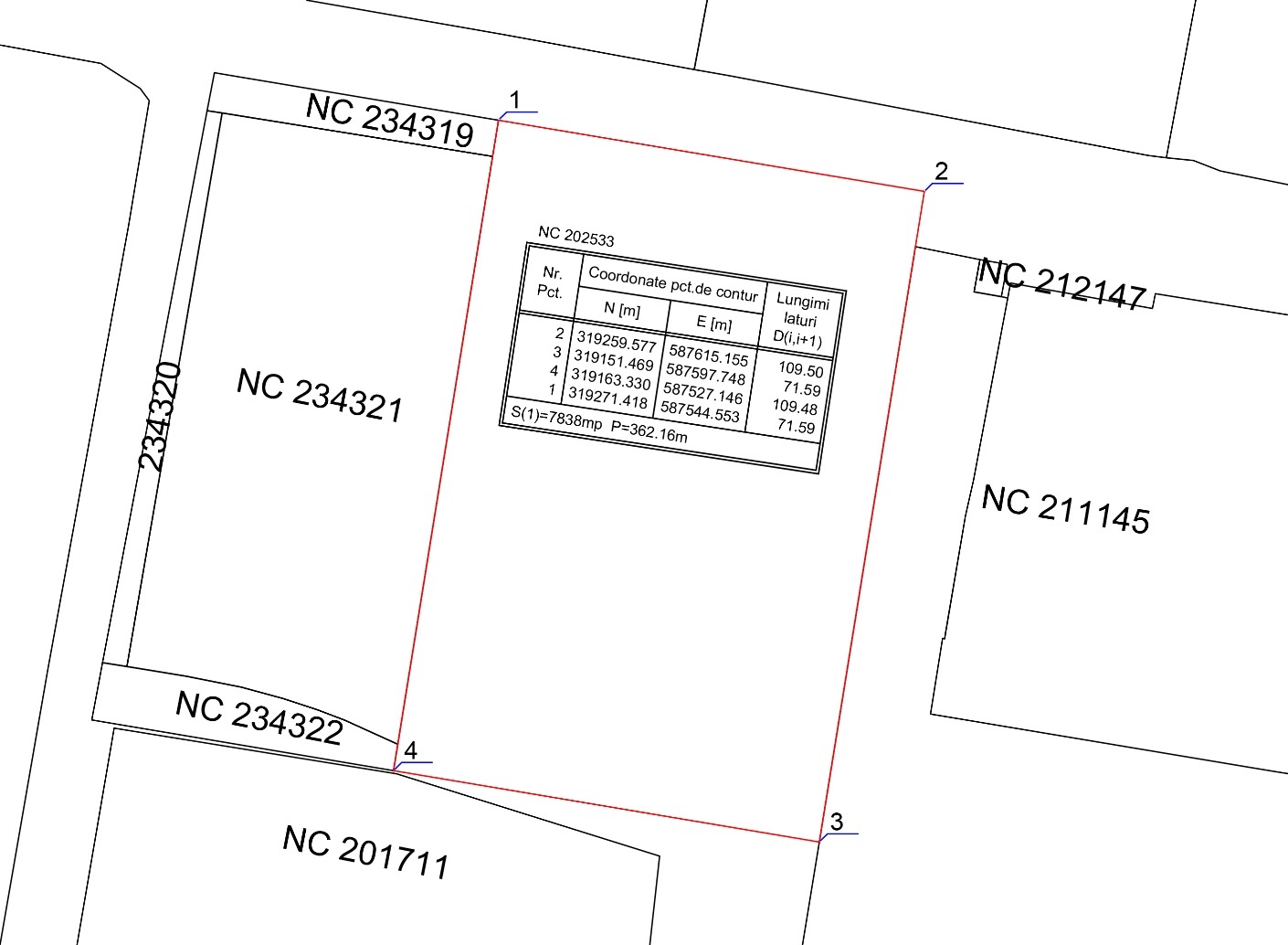 detalii privind orice variantă de amplasament care a fost luata in considerare: conform plan de situatieDescrierea tuturor efectelor semnificative posibile asupra mediului ale proiectului, în limita informaţiilor disponibile:A. Surse de poluanti si instalatii pentru retinerea, evacuarea si dispersia poluantilor în mediu:a) protectia calitatii apelor:sursele de poluanti pentru ape, locul de evacuare sau emisarulnu exista surse majore de poluare;canalizarea apelor uzate menajere se va face prin conducte din polipropilena (PP) montate cu pante conform proiectului, care sa asigure evacuarea gravitationala a apei de la obiect la coloana de scurgere; apele uzate vor fi  directionate catre reteaua de canalizare din str. Drumul Bercenarului.apele pluviale de pe circulatii si alei se vor colecta intr-un bazin de retentie dotat cu separator de hidrocarburi, iar apa astfel purificata se va directiona catre teren , ajutand astfel la irigarea solului natural; apele uzate rezultate vor fi directionate catre bazinul vidanjabil; apele uzate vor fi analizate periodic, conform legislatiei in vigoare, prin buletine de analiza.alimentarea cu apa potabilă se va face prin extinderea retelei de apa publice de pe strada Drumul Bercenarului. Apa va fi utilizata in scop igienico-sanitar.in zona nu exista surse majore de poluare iar functiunea propusa nu constituie sursa de poluare a apei; statiile si instalatiile de epurare sau de preepurare a apelor uzate prevazute: pentru apele reziduale rezultate: canalizarea apelor uzate sanitare se face prin conducte din polipropilena (PP) montate cu pante de 2%, care sa asigure evacuarea gravitationala a apei de la obiect la coloana de scurgere cu D = 110 mm; apele uzate vor fi directionate catre reteaua publica din Drumul Bercenarului.apele pluviale se colecteaza intr-un bazin de retentie si se filtreaza printr-un separator de hidrocarburi, apa fiind purificata inainte de evacuarea la teren;b) protectia aerului:sursele de poluanti pentru aer, poluanti, inclusiv surse de mirosuri: In perioada de executie a lucrarilor, sursele de poluare a aerului pot fi datorate lucrarilor de amenajare interioara si igienizare a spatiului, de transporturile aferente organizarii de santier si a utilajelor specifice. instalatiile pentru retinerea şi dispersia poluantilor în atmosfera:materialele vor fi depozitate in spatii special amenajate, inchise, in special materialele prafoase care pot imprastia particule fine;se vor alege traseele de aprovizionare cele mai scurte, astfel incat imprastierea de particule fine sa fie minimalizata; materialele de constructie se vor transporta acoperit; deseurile ce urmeaza a fi indepartate, se vor depozita in recipiente speciale, selectiv, iar depozitarea lor in vederea evacuarii se va face pe durate minime de timp.c) protectia impotriva zgomotului şi vibratiilor:sursele de zgomot şi de vibratii: nu sunt propuse surse majore de zgomote in spatiul propus, dupa finalizarea perioadei de executie a lucrarilor; pe perioada de executie, zgomotul si vibratiile sunt uzuale pentru lucrarile de constructie;amenajarile şi dotarile pentru protectia impotriva zgomotului şi vibratiilor pe perioada de executie:se recomanda antreprenorului sa adopte un program de lucru, eventual in colaborare cu autoritatile locale,  astfel incat impactul zgomotului temporar sa fie minim; Vecinatatiile imobilului pot fi producatoare de zgomot, dat fiind faptul ca zona are caracter industrial, insa constructia propusa nu ridica probleme deosebite de protectie a utilizatorilor impotriva zgomotului provenit din exterior si nici de protectie a cladirilor invecinate. Suprafetele vitrate vor fi calitative si vor avea caracteristici de izolare fonica apropiat de acela al peretilor opaci;nu este necesara protectia la zgomote de impact; d) protectia impotriva radiatiilor:sursele de radiatii: nu este cazulamenajarile si dotările pentru protectia impotriva radiatiilor:nu este cazul  e) protectia solului si a subsolului:sursele de poluanţi pentru sol, subsol, ape freatice si de adancime: functiunea nu presupune surse majore de poluare a solului sau subsolului in spatiul propus, dupa finalizarea perioadei de executie a lucrarilor;deseurile rezultate se vor colecta selectiv in pubele inchise cu capac, amplasate pe o platforma betonata, cu racord de apa si canalizare; lucrarile si dotarile pentru protectia solului si a subsolului: Deseurile rezultate se vor colecta in europubele si containere amplasate in locuri special destinate acestui scop. Aceste europubele sunt acoperit cu capace speciale. Evacuarea deseurilor se va face periodic.Stationarea autovehiculelor se va face in spatii amenajate acestui scop, pe platforme betonate; Se va planta un arbore la fiecare patru locuri de parcare; Dupa incheierea lucrarilor, se vor indeparta toate deseurile rezultate in timpul lucrarilor, prin contract cu o firma de specialitate; f) protectia ecosistemelor terestre si acvatice identificarea arealelor sensibile care pot fi afectate de proiectNu este cazul lucrarile, dotarile si masurile pentru protecţia biodiversitatii, monumentelor naturii si ariilor protejateNu sunt necesare lucrari speciale.g) protectia asezarilor umane si a altor obiective de interes public:identificarea obiectivelor de interes public, distanta fata de asezarile umane, respectiv fata de monumente istorice si de arhitectura, alte zone asupra carora exista instituit un regim de restrictie, zone de interes traditional si altele: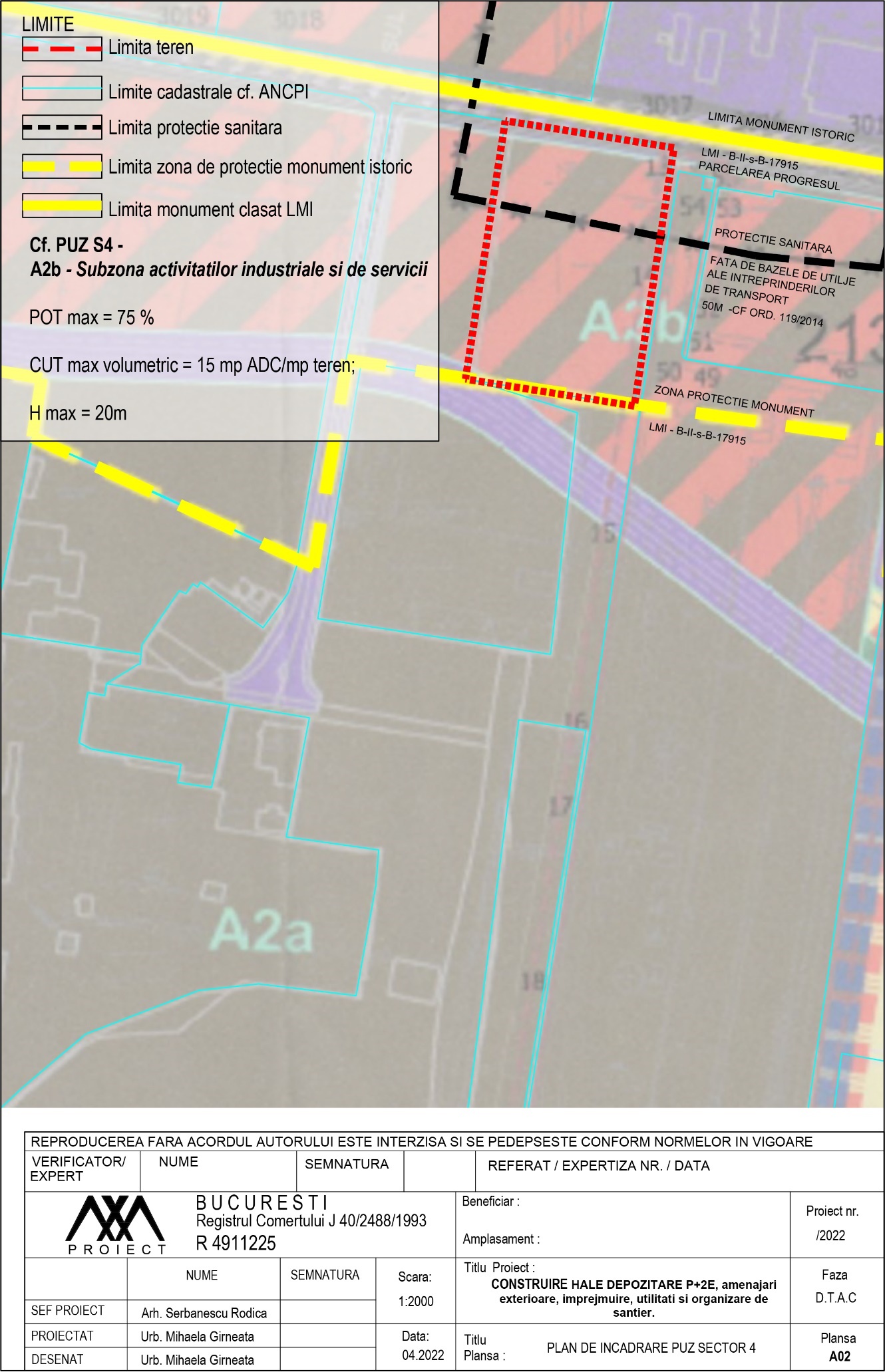 Imobilul  ce face obiectul constructiei este amplasat in intregime in zona de protectie a Monumentului Istoric – Parcelare Progresul, inscris in lista Monumentelor Istorice - cod LMI B-II-s-B-17915. Limita monumentului clasat LMI coincide cu axul strazii Drumul Bercenarului. Constructia propusa va fi amplasata la o distanta de 14.10 m fata de axul existent al drumului Bercenarului.lucrarile, dotarile si masurile pentru protecţia asezarilor umane si a obiectivelor protejate si/sau de interes public: nu este cazulh) prevenirea şi gestionarea deşeurilor generate pe amplasament în timpul realizării proiectului/în timpul exploatării, inclusiv eliminarea:lista deseurilor (clasificate si codificate in conformitate cu prevederile legislatiei europene si nationale privind deseurile), cantitati de deseuri generate;Deseurile se definesc conform OUG 195/2005 privind protectia mediului, cu modificarile si completarile ulterioare, ca fiind substante rezultate in urma unor procese biologice si tehnologice care nu mai pot fi folosite ca atare, dintre care unele sunt refolosibile. Deseurile pot constitui surse importante de poluare pentru factorii de mediu in functie de substantele chimice pe care le contine daca nu sunt respectate prevederile legislatiei in vigoare la regimul deseurilor. Documente cu caracter legislativ si de reglementare:OUG 195/2005 privind protectia mediului (sectiunea a 2-a – Regimul substantelor periculoase, precum si-a altor deseuri);HG nr. 155/1999 – Introducerea evidentei gestiunii deseurile si a Catalogului European al Deseurilor.Deseuri rezultate in faza de executieDeseurile rezultate din procesul de construire cuprind resturi inerte precum:pamant din excavatii,moloz,pietris,material lemnos si restiri metalice, ambalaje hartie, etc.Aceste deseuri  vor fi colectate in containere specifice de unul din operatorii locali specializati in salubritate.Deseuri rezultate in faza de exploatareIn urma functiunii propuse (depozitare, servicii, birouri) se anticipeaza productia urmatoarelor deseuri: ambalaje hartie carton, resturi materiale de constructie, deseuri menajere. Acestea se vor evacua periodic, frecvent, prin contract cu o firma de salubrizare. programul de prevenire şi reducere a cantităţilor de deşeuri generate: contracte cu firme de salubritate specializate in gestionarea deseurilor specifice fazelor de executie, respectiv functionare; educarea populatiei cu privire la importanta reciclarii materialelor si depozitarea acestora in europubele etanse depozitate pe o platforma din beton armat, impremeabila si inchisa.planul de gestionare a deseurilor: Depozitarea  resturilor reciclabile se va face in cadrul incintei, in pubele etanse amplasate pe o platforma betonata. Aceasta platforma va dispune de punct de apa pentru intretinerea/curatarea pubelellor iar apa menajera rezultata va fi colectata de pe platforma si condusa spre baziunul vidanjabil. Europubelele vor fi amplasate la 10 metri fata de limitele cladirilor.i) gospodarirea substantelor si preparatelor chimice periculoase:substantele si preparatele chimice periculoase utilizate si/sau produse: nu este cazulmodul de gospodarire a substantelor si preparatelor chimice periculoase si asigurarea conditiilor de protectie a factorilor de mediu si a sanatatii populatiei: nu este cazulB. Utilizarea resurselor naturale, in special a solului, a terenurilor, a apei si a biodiversitatii. Propunerea urmareste impermeabilizarea minima a solului. Nu se prevad masuri care sa influenteze biodiversitatea. Descrierea aspectelor de mediu susceptibile a fi afectate in mod semnificativ de proiect:impactul asupra populatiei, sanatatii umane, biodiversitatii (acordand o atentie specială speciilor si habitatelor protejate), conservarea habitatelor naturale, a florei si a faunei salbatice, terenurilor, solului, folosintelor, bunurilor materiale, calitatii si regimului cantitativ al apei, calitatii aerului, climei (de exemplu, natura şi amploarea emisiilor de gaze cu efect de sera), zgomotelor si vibratiilor, peisajului si mediului vizual, patrimoniului istoric si cultural si asupra interactiunilor dintre aceste elemente. Natura impactului (adica impactul direct, indirect, secundar, cumulativ, pe termen scurt, mediu şi lung, permanent şi temporar, pozitiv şi negativ): nu este cazulextinderea impactului (zona geografica, numarul populatiei/habitatelor/speciilor afectate):nu este cazulmagnitudinea si complexitatea impactului: nu este cazulprobabilitatea impactului: nu este cazuldurata, frecvenţa si reversibilitatea impactului: nu este cazulmasurile de evitare, reducere sau ameliorare a impactului semnificativ asupra mediului: nu este cazulnatura transfrontaliera a impactului: nu este cazulPrevederi pentru monitorizarea mediului:dotari si masuri prevazute pentru controlul emisiilor de poluanti in mediu, inclusiv pentru conformarea la cerintele privind monitorizarea emisiilor prevazute de concluziile celor mai bune tehnici disponibile aplicabile. Se va avea in vedere ca implementarea proiectului sa nu influenţeze negativ calitatea aerului in zona: nu este cazul.Legatura cu alte acte normative si/sau planuri/programe/strategii/documente de planificare:Justificarea incadrarii proiectului, dupa caz, in prevederile altor acte normative naţionale care transpun legislatia Uniunii Europene: Directiva 2010/75/UE (IED) a Parlamentului European si a Consiliului din 24 noiembrie 2010 privind emisiile industriale (prevenirea si controlul integrat al poluarii), Directiva 2012/18/UE a Parlamentului European si a Consiliului din 4 iulie 2012 privind controlul pericolelor de accidente majore care implica substante periculoase, de modificare si ulterior de abrogare a Directivei 96/82/CE a Consiliului, Directiva 2000/60/CE a Parlamentului European si a Consiliului din 23 octombrie 2000 de stabilire a unui cadru de politica comunitara in domeniul apei, Directiva-cadru aer 2008/50/CE a Parlamentului European si a Consiliului din 21 mai 2008 privind calitatea aerului inconjurator si un aer mai curat pentru Europa, Directiva 2008/98/CE a Parlamentului European si a Consiliului din 19 noiembrie 2008 privind deseurile si de abrogare a anumitor directive, si altele): Nu este cazulSe va mentiona planul/programul/strategia/documentul de programare/planificare din care face proiectul, cu indicarea actului normativ prin care a fost aprobat: Nu este cazulLucrari necesare organizarii de santier:descrierea lucrarilor necesare organizarii de santier:se imprejmuieste perimetrul studiat; se amplaseaza baracamente cu rol de vestiar pentru muncitori; se prevad circulatiile provizorii; se amplaseaza un wc ecologic cu caracter temporar; la punctul de acces in santier va exista punct de curatare a pneurilor de noroi – zona spalare roti; se va amenaja punct de prim ajutor;la finalizarea lucrărilor de construire, terenul liber se va amenaja si întretine ca spatiu verde;se vor face plantarile impuse prin Certificatul de Urbanism si conform propunerilor descrise in DTAC;localizarea organizarii de santier:toate lucrările necesare se vor desfăşura pe amplasamentul studiat, număr carte funciară 202533;descrierea impactului asupra mediului a lucrărilor organizării de şantier: Nu este cazul deoarece organizarea de santier nu va avea efecte semnificative asupra mediului, fiind temporara, pe perioada redusa de timp;surse de poluanti si instalatii pentru reţinerea, evacuarea si dispersia poluantilor in mediu in timpul organizarii de santier: nu este cazuldotari si masuri prevazute pentru controlul emisiilor de poluanti in mediu: Conform normelor in vigoare.Lucrari de refacere a amplasamentului la finalizarea investitiei, in caz de accidente si/sau la incetarea activitatii, in masura in care aceste informatii sunt disponibile:lucrarile propuse pentru refacerea amplasamentului la finalizarea investitiei, in caz de accidente si/sau la incetarea activitatii: Lucrarile se vor realiza conform proiectului tehnic de executie, cu respectarea masurilor prevazute prin avize. La finalizarea lucrarilor terenul se va aduce in buna stare, spatiile libere vor fi plantate si mentinute ca atare.aspecte referitoare la prevenirea si modul de raspuns pentru cazuri de poluari accidentale: Nu este cazulaspecte referitoare la inchiderea/dezafectarea/demolarea instalatiei: Nu este cazulmodalitaţi de refacere a starii initiale/reabilitare in vederea utilizarii ulterioare a terenului: terenul ramas liber de constructii se va amenaja, conform proiectului, cu circulatii pietonale si carosabile; se prevede amenajarea a 30% din suprafata terenului ca spatiu verde, plantat pe sol natural.Se va planta cel putin un copac la patru locuri de parcare.Anexe - piese desenate:planul de incadrare in zona a obiectivului si planul de situatie, cu modul de planificare a utilizarii suprafetelor; formele fizice ale proiectului (planuri, cladiri, alte structuri, materiale de constructie si altele); planse reprezentand limitele amplasamentului proiectului, inclusiv orice suprafata de teren solicitata pentru a fi folosita temporar (planuri de situatie si amplasamente): Planuri anexate prezentului proiectplan de incadrare in zona plan de situatie schemele-flux pentru procesul tehnologic si fazele activitatii, cu instalatiile de depoluare; nu este cazulschema-flux a gestionarii deseurilor: nu este cazulalte piese desenate, stabilite de autoritatea publica pentru protectia mediului.nu este cazul Pentru proiectele care intra sub incidenta prevederilor art. 28 din Ordonanta de urgenta a Guvernului nr. 57/2007 privind regimul ariilor naturale protejate, conservarea habitatelor naturale, a florei si faunei salbatice, aprobata cu modificari si completari prin Legea nr. 49/2011, cu modificarile si completarile ulterioare, memoriul va fi completat cu urmatoarele:descrierea succinta a proiectului si distanta fata de aria naturala protejata de interes comunitar, precum si coordonatele geografice (Stereo 70) ale amplasamentului proiectului. Aceste coordonate vor fi prezentate sub forma de vector in format digital cu referinta geografica, in sistem de proiectie nationals Stereo 1970, sau de tabel in format electronic continand coordonatele conturului (X, Y) in sistem de proiectie natională Stereo 1970: nu este cazulnumele si codul ariei naturale protejate de interes comunitar: nu este cazulprezenţa si efectivele/suprafetele acoperite de specii si habitate de interes comunitar in zona proiectului: nu este cazulse va preciza daca proiectul propus nu are legatura directa cu sau nu este necesar pentru managementul conservarii ariei naturale protejate de interes comunitar: nu este cazulse va estima impactul potenţial al proiectului asupra speciilor si habitatelor din aria naturala protejata de interes comunitar: nu este cazulalte informatii prevăzute în legislatia in vigoare:nu este cazulPentru proiectele care se realizeaza pe ape sau au legatura cu apele, memoriul va fi completat cu urmatoarele informatii, preluate din Planurile de management bazinale, actualizate:Localizarea proiectului:bazinul hidrografic: nu este cazulcursul de apa: denumirea şi codul cadastral: nu este cazulcorpul de apa (de suprafaţă şi/sau subteran): denumire şi cod: nu este cazulIndicarea stării ecologice/potenţialului ecologic şi starea chimică a corpului de apă de suprafata; pentru corpul de apa subteran se vor indica starea cantitativa si starea chimica a corpului de apa:  nu este cazulIndicarea obiectivului/obiectivelor de mediu pentru fiecare corp de apa identificat, cu precizarea exceptiilor aplicate si a termenelor aferente, dupa caznu este cazulCriteriile prevăzute în anexa nr. 3 la Legea nr. 292 din 3 decembrie 2018, privind evaluarea impactului anumitor proiecte publice şi private asupra mediului se iau în considerare, dacă este cazul, în momentul compilării informaţiilor în conformitate cu punctele III-XV.Sef Proiect:Arh. Rodica Serbanescu                                                                                                                                         Intocmit:                                                                                                                     Arh. Moise Mateescu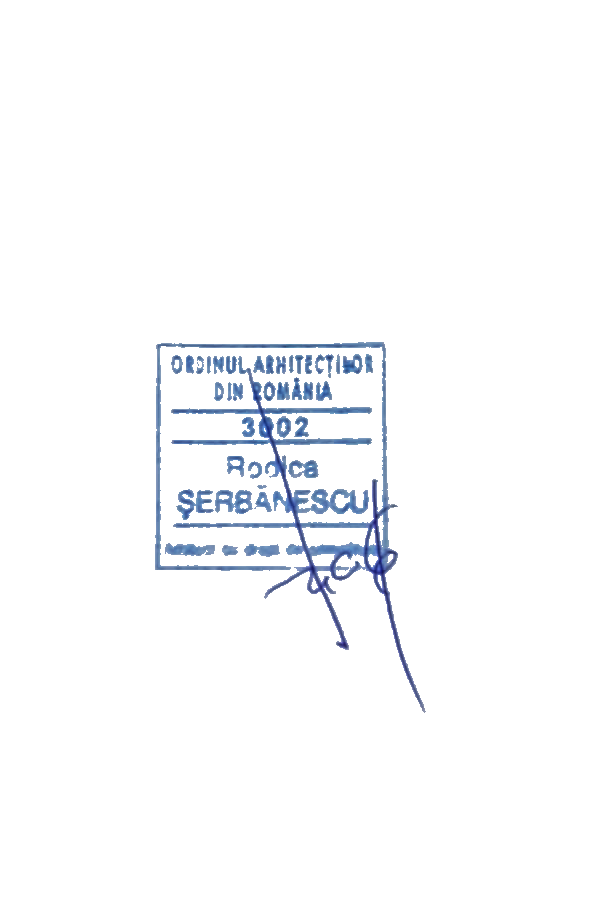 